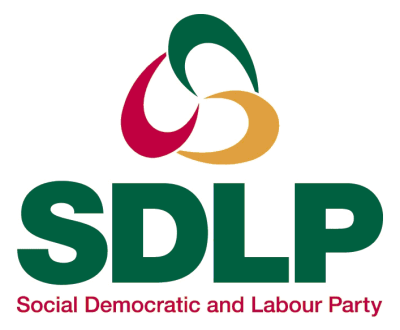 JOB DESCRIPTIONJOB TITLE:		Temporary Constituency Manager (To cover maternity leave)REPORTING TO:	Patsy McGlone MLAJOB PURPOSE:	Reporting to Patsy McGlone, the Constituency Manager will  support the MLA by managing the daily affairs of the Constituency Office, as well as supporting and advising the MLA on Assembly mattersLOCATION:	CookstownRATE OF PAY:	£11.82 p/hour (35 hours p/week)CLOSING DATE FOR APPLICATIONS: 5pm on Friday 20th JanuaryPlease email patsymcglonemla@yahoo.ie for an application form.RESPONSIBILITIES:General office and staff/volunteer managementHandling of constituent casesMLA diary managementDrafting of Assembly QuestionsDrafting of correspondenceLiaising with local media outlets (Newspapers, Radio, TV)Updating constituency databasesLeading on local issue campaignsAssisting in organisation of public eventsLiaising with Assembly & Committee staff on Committee business and eventsPolicy work in relation to committee businessDrafting reports for Party members/staff on local & policy issuesAttending & taking minutes of meetings in relation to spokespersons’ roleAdministrative & other relevant/assigned dutiesAdhering to Health & Safety PolicyAny other duties within reason and capability associated with this rolePERSON SPECIFICATIONJOB TITLE:		Constituency ManagerCriteriaEssentialDesirableQualification/AttainmentsThird level Degree Degree classification of 2:1 or higherPolitics, policy, marketing or management related degreeRelevant ExperienceSignificant office management experienceProven people management experience At least 5 years office experienceSkills and CompetenciesProven commitment to the values and aims of the SDLPExcellent understanding of current affairsExcellent understanding of the local political systemExcellent customer service experienceExcellent communication skills (both written and oral) Excellent IT skills and experience in using MS PackagesExcellent interpersonal and organisational skillsProven track record in multi-taskingGood decision making and problem solving skillsWillingness to work outside office hoursExperience in advice and benefits sectorOtherCurrent and valid driving licence with access to car